Câmara Municipal de Congonhinhas    Rua: Oscar Pereira de Camargo, 396 – Centro – Fone: (43) 3554.1361- Cep: .86.320-000 – Congonhinhas – Pr.5ª REUNIÃO EXTRAORDINÁRIA A SER REALIZADA EM 05/07/2021.				PAUTA DO DIA:PROJETO DE LEI Nº 020/2021, que dispõe sobre a criação do emprego público temporário de Fiscal Sanitário para o Quando de Pessoal do Município, para atuação no âmbito do enfrentamento e combate à pandemia do novo Coronavírus (COVID – 19), enquanto perdurar o estado de calamidade pública, nos termos do artigo 8º, § 1º, da Lei Federal nº 173/2020, bem como autoriza o Município a realizar Processo Seletivo Simplificado – PSS para preenchimento dos referidos cargos e dá outras providências.PROJETO DE LEI Nº 023/2021, que altera o dispositivo no  § 1º do artigo 2º da Lei Municipal nº 1.073/2020 e dá outras providências.PROJETO DE LEI Nº 024/2021, que dispõe sobre a readequação do Conselho Municipal de Acompanhamento e Controle Social do Fundo de Manutenção e Desenvolvimento da Educação Básica e Valorização dos Profissionais da Educação – Conselho do FUNDEB, nos termos da Lei Federal nº 14.113, de 25 de dezembro de 2020.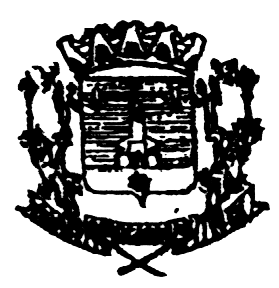 